Romantiikka islamissaالرومانسية في الإسلام باللغة الفنلنديةKirjoittanut:Dr. Abd Ar-Rahman bin Abd Al-Kareem Al-ShehaKääntänyt:EUROPEAN ISLAMIC RESEARCH CENTER (EIRC)& Muslim Association of Finland and the baltic countries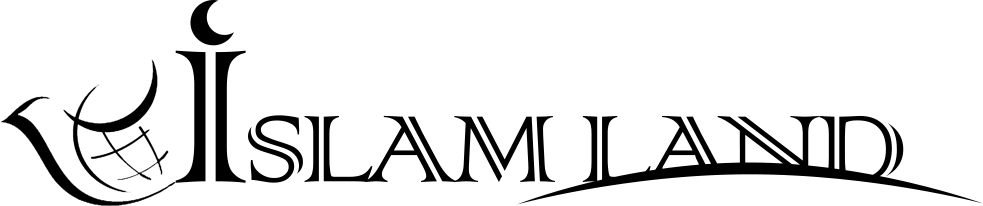 WWW.ISLAMLAND.COM 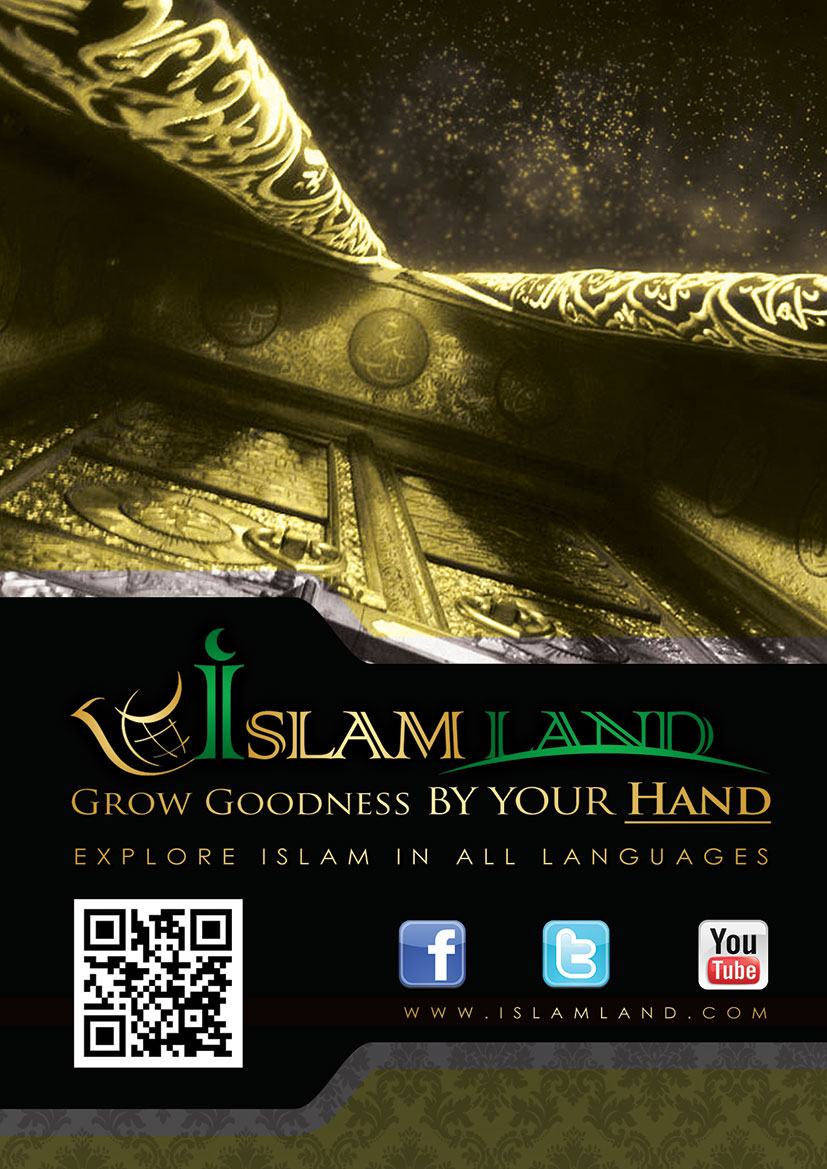 Sisällysluettelo1. Esittely2. Intohimoisen muslimin yleiset ominaisuudet3. Hauskanpidon tärkeys4. Profeetan vaimot ja hauskanpito5. Intiimiys ja laupeus islamissa6. Profeetan (rauha hänelle) laupeus7. Profeetan inhimillinen luonne8. Profeetan humaani käytös9. Profeetan (rauha hänelle) sosiaalinen10. JohtopäätösEsittelyTässä kirjassa käsittelemme avoimesti aiheita, jotka koskevat romantiikkaa islamissa. Kaikkien, jotka haluavat katsauksen islaminuskoon, on tärkeä ymmärtää, ettei islam ole pelkkä uskonto, se on elämäntapa. Profeetta (rauha hänelle) iskosti seuralaisiinsa korkeaa moraalia ja noudatti itse hyvin korkeaa moraalia elämässään. Ylistetty Jumala sanoo:”Jumalan sananjulistaja on teille todella erinomainen esikuva, jokaiselle, joka luottaa Jumalaan, uskoo viimeiseen päivään ja alinomaa muistelee Jumalaa.” (33:21)Profeetan (rauha hänelle) jättämä ”hyvä esimerkki” on elämäntapa, joka koskettaa myös miehen ja vaimon välisen suhteen ”herkkää puolta”.Paras tapa valottaa tätä aihetta on kuvata eri tilanteita, joissa Profeetta (rauha hänelle) osoitti näitä kauniita tapoja. Jumala, Ylistetty, sanoo Profeetta Muhammadista (rauha hänelle):”ja totisesti on siveellinen mielenlaatusi jalo.” (68:4)Profeetta Muhammad (rauha hänelle) välitti koko viestin, jonka Jumala hänelle paljasti. Hän ei koskaan pitänyt mitään osaa siitä vain omana tietonaan, olipa se luonteeltaan julkista tai intiimiä. Kaikki Profeetan (rauha hänelle) teot, sanomiset ja asiat, joille hän antoi hyväksyntänsä, ovat islamin lain mukaisia.Muslimi uskoo saavansa Jumalan mielisuosion ja pääsevänsä lopulliseen kotiinsa Tuonpuoleisessa noudattaessaan Profeetan (rauha hänelle) esimerkkiä. Jumala, Ylistetty, sanoo:”Sano: »Totelkaa Jumalaa ja profeettaa! Sillä jos käännytte pois, niin tietäkää, että Jumala totisesti ei rakasta uskottomia.»” (3:31)Side muslimin ja Jumalan välillä perustuu rakkauteen; muslimi tekee kaiken, mihin häntä käsketään ja luopuu kaikesta kielletystä rakkauden nimissä. Rakkauden vuoksi ihminen ei toteuta kaikkia inhimillisiä oikkujaan, vaan elää eettisellä tavalla, joka perustuu armoon ja kiintymykseen muita kohtaan. Yksi suurimmista rakkauden muodoista on, että uskova suosii Profeettaa (rauha hänelle) yli itsensä ja pystyy luopumaan maallisesta omaisuudesta Jumalan vuoksi. Jumala, Ylistetty, sanoo:”Sano: »Jos isänne, poikanne, veljenne, vaimonne, omaisenne, hankkimanne omaisuus ja kauppa, jonka pysähtymistä pelkäätte, sekä asunnot, joihin olette mieltyneet, ovat teille rakkaampia kuin Jumala ja Hänen lähettiläänsä ja taistelu Hänen asiansa puolesta, niin odottakaa, kunnes Jumala tulee ja sanoo sanansa. Sillä Jumala ei pidä uppiniskaisista.»” (9:24)Islam ei ole vaikeuden uskonto; se on yksinkertainen elämäntapa. Islam on koko ajan mukana muslimin elämässä on, joten se ei opeta vain uskomuksia, juridisia lakeja ja käytöstapoja, vaan koskee myös elämän hienovaraisempia puolia, kuten luonteen rakentamista ja itsetunnon kohottamista. Se ohjeistaa myös hyvin yksityiskohtaisesti, kuinka kohdella perhettä ja muita ympärillään olevia. Islam johdattaa yleisesti yhteiskuntaa sivistykseen kaikissa tilanteissa. Uskovaisen ei sovi olla sivistynyt vain tiettyinä aikoina ja sivistymätön muulloin. Profeetta (rauha hänelle) sanoi: ”Enkö kertoisi teille todellisesta uskovasta? Hän on se, jolle ihmiset uskovat omaisuutensa ja elämänsä; kun taas muslimi on se, jonka seurassa muut tuntevat olevansa turvassa fyysiseltä ja henkiseltä väkivallalta.” (Silsilah #549)Dr. Abd Ar-Rahman bin Abd Al-Kareem Al-Sheha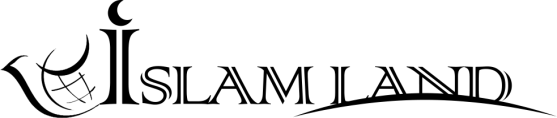 WWW.ISLAMLAND.COM Intohimoisen muslimit yleiset ominaisuudetIntohimoinen muslimi on se, joka rakastaa oikeamielisiä tekoja ja pyrkii parhaansa mukaan ilmaisemaan muille ystävällisyyttä tavoittelematta mitään vastineeksi. Profeetta (rauha hänelle) sanoi: "Ole onnellinen siitä, mitä Jumala on sinulle antanut ja sinusta tulee rikkain ihmisistä. Rakasta muilla sitä, mitä rakastat itselläsi ja sinusta tulee todellinen muslimi." (Sahih al-Jami #100)Intohimoinen muslimi on puolueeton toimiessaan kaikkien ihmisten kanssa, jopa vihollistensa. Profeetta (rauha hänelle) muistutti kaikkia eteenpäin lähettämiään armeijoita: "Älkää tappako ketään lapsia naisia tai vanhuksia. Älkää katkoko puuta, paitsi jos estää kulkunne. Älkää silpoko tai tappako yhtään eläintä, älkääkä tulko petollisiksi." (Baihaqi #9/91)Intohimoinen muslimi on sellainen, joka suojelee ympäristöään, ja vastustaa kaikkia julmuuden muotoja. Profeetta (rauha hänelle) kohtasi ihmisiä, jotka aikoivat polttomerkitä aasin sen kasvoihin ja sanoi: "Ettekö ole kuulleet, että olen kironnut jokaisen, joka polttomerkitsee aasin sen kasvoihin tai lyö sitä sen kasvoihin?" (Abu Dawood #2564)Intohimoinen muslimi ei metsästä vain jännitystä tavoitellen. Abdullah bin Masood sanoi: "Olimme Allahin lähettilään (rauha hänelle) kanssa retkellä ja näimme linnun poikastensa kanssa ja jotkut meistä ottivat poikaset. Äitilintu alkoi kuumeisesti etsiä niitä. Kun Profeetta (rauha hänelle) näki tämän, hän sanoi: "Kuka on pelotellut tätä lintua? Antakaa sille takaisin sen poikaset!" (Abu Dawood #2673)Samankaltainen tapahtuma sattui, kun Profeetta (rauha hänelle) näki muurahaispesän, joka oli sytytetty palamaan. Hän sanoi: "Kuka poltti tämän?" Seuralaiset sanoivat: "Me, oi, Allahin lähettiläs (rauha hänelle)!" Hän sanoi: "Teidän ei sovi vahingoittaa mitään tulella, sillä se on vain yksin Jumalan oikeus!" (Abu Dawood #2675)Intohimoinen muslimi ylläpitää ja varjelee yhteisiä mukavuuksia, eikä väärinkäytä niitä. Muslimin on kiellettyä roskata ja heittää roskia julkisiin paikkoihin; sillä Profeetta (rauha hänelle) sanoi: “Varokaa kahta kirottua tekoa: sitä, joka tekee tarpeensa ihmisten käyttämälle tielle tai sitä, joka tekee niin varjoisalle alueelle.” (Abu Dawood #25)Intohimoinen muslimi menee askeleen pidemmälle: hän poistaa haitalliset esineet ihmisten tieltä. Profeetta (rauha hänelle) sanoi: “Haitallisten asioiden poistaminen ihmisten polulta on palkittava teko.” (Abu Dawood #5243) Intohimoinen muslimi suojelee luonnonvaroja, jotka ylläpitävät terveyttä ja ympäristön hyvinvointia. Profeetta (rauha hänelle) sanoi: “Älkää kaatako puuta, joka kantaa hedelmää, älkää tappako eläintä ilman syytä ja älkää vahingoittako epäuskovaa.” (Abu Dawood #398)Intohimoinen muslimi puhuu ympäristönsuojelun puolesta; ei vain sanallisesti, vaan myös tekojen kautta. Profeetta (rauha hänelle) sanoi: “Jos Viimeinen tunti tulee ja jollakulla teistä on taimi kädessään, istuttakoon hän sen.” (Silsilah #9)Intohimoinen muslimi suojelee myös vettä. Hän käyttää sitä säästäväisesti ja suojelee sitä muuttumasta käyttökelvottomaksi. Jabir sanoi: “Profeetta (rauha hänelle) kielsi virtsaamasta lampeen seisahtunutta vettä.” (Muslim)Intohimoinen muslimi kamppailee tarjotakseen vettä jokaiselle sitä tarvitsevalle. On laitonta monopolisoida ja myydä näitä elämän perusasioita, sillä Profeetta (rauha hänelle) sanoi: ”Ihmiset ovat tasa-arvoisia kolmessa; ruohikko, vesi ja tuli.” (Abu Dawood #3477)Intohimoinen muslimi yrittää parhaansa suojella näitä kolmea resurssia, jotta koko yhteisö voi hyötyä niistä. Niitä ei pidä tuhlata, sillä Profeetta (rauha hänelle) sano Sa’dille: ”Älä tuhlaa vettä, vaikka käyttäisit vettä virtaavasta joesta.” (Ahmed #12/23)Ylläolevat seikat ovat muutamia kauniista, hienoista ominaisuuksista, joista muslimit pyrkivät pitämään kiinni. Näistä piirteistä kiinni pitäminen epäilemättä kasvattaa uskoa ja tekee paremmaksi muslimiksi. Jumala, Ylistetty, sanoo:”Sano: »Jos te rakastatte Jumalaa, niin seuratkaa minua, ja Jumala on rakastava teitä ja antava anteeksi teille syntinne, sillä Jumala on sääliväinen ja laupias».” (3:31)Tämä on islamin luonne!Tämä on islamin luonne! Se ravitsee sielua ja ylentää hänet alkeellisten halujen seuraajasta intohimoiseksi Jumalan palvojaksi.Tässä kirjasessa käsittelemme vain yhtä intohimoon liittyvää puolta: naisia koskevaa. Islamin saapuessa naisten sortamisesta tuli loppu. Naiset ylennettiin, heille annettiin oikeuksia ja heitä kohdeltiin tasa-arvoisina miehiin nähden. Tätä kuvastaa islamin toisen kalifin, Umarin sanat. Hän sanoi: ”Kautta Allahin, islamia edeltävällä ajalla emme pitäneet naisia millään tavalla tärkeinä, kunnes Allah paljasti, mitä on paljastanut ja soi heille oikeudet, jotka heille suotiin.” (Bukhari #4913)Islamin tultua Profeetta (rauha hänelle) levitti avoimesti naisten oikeuksia; hän myös kertoi Jumalan pitävän parhaimpina ihmisinä niitä, jotka käyttäytyvät eettisesti ja kohtelevat lähipiirinsä naisia parhaiten. Profeetta (rauha hänelle) sanoi: ”Parhaat teistä ovat parhaita naisväellenne.” (Sahih al-Jami #3316)Profeetan (rauha hänelle) määräysten valossa naisilla oli arvokas rooli ja heitä arvostettiin suuresti; edes miehiä ei pidetty niin korkeassa arvossa! Naisten asemaa islamissa käsitellään monissa kertomuksissa. Profeetta (rauha hänelle) sanoi: ”Kohdelkaa naisia ystävällisyydellä.” (Muslim #1468)Hän sanoi myös: ”Uskovat, joilla on täydellisin usko, ovat niitä, joilla on hyvät tavat ja jotka ovat lempeitä perheilleen.” (Tirmidthi #2612)Profeetta (rauha hänelle) tunsi suurta myötätuntoa kaikkia hänen apuaan pyytäviä naisia kohtaan. Edes vanhojen ja henkisesti tasapainottomien naisten häntä lähestyessä, hän ei säästellyt vaivoja auttaakseen näitä. Kerran nainen, joka tiedettiin henkisesti häiriintyneeksi, tuli pyytämään Profeetan apua, ja tämä antoi hänelle jakamattoman huomionsa ja auttoi tätä! (Muslim #2326)Profeetta (rauha hänelle) kannusti kaikkia kasvattamaan tyttärensä tai siskonsa parhain tavoin. Hän sanoi: ”Se, joka kasvattaa kaksi tai kolme tytärtä tai siskoa, kunnes nämä avioituvat, tai kuolemaansa saakka heitä kasvattaen, hän on paras seuralaiseni Taivaassa.” (Targhib #1970)Ihmisten kehittämille esteille ja etuoikeuksille laitettiin loppu; enää ketään ei pidetty toista tärkeämpänä ihonvärin, etnisen taustan, kielen tai muun vastaavan perusteella. Profeetta (rauha hänelle) teki tämän hyvin selväksi, kun muuan moskeijan hoitajar kuoli. Asiasta kuultuaan hän oli hyvin surullinen siitä, ettei kukaan ollut kertonut hänelle. Hän sanoi: ”Teidän olisi pitänyt kertoa minulle!” Sitten hän valmisti naiselle haudan ja teki tälle hautajaisrukouksen. (Ibn Majah #1247)Islam pitää miehiä ja naisia tasa-arvoisina; heille on määrätty samanveroiset velvollisuudet. Profeetta (rauha hänelle) sanoi: ”Naiset ovat miesten kaksospuolikkaita.” (Abu Dawood #236) Tämä kertomus vahvistaa, että he ovat miesten kanssa tasa-arvoisia heille määrättyjen velvollisuuksien suhteen.Profeetta (rauha hänelle) sanoi: ”Parasta miehelle on naida hurskas nainen.” (Muslim #1467)Miehelle yksi suurimmista onnen lähteistä on hurskas vaimo. Profeetta (rauha hänelle) sanoi: ”Neljä ovat onnea: hurskas nainen, paljon elintilaa, hyvä naapuri ja mukava ratsu.” (Targheeb #2576)Profeetta (rauha hänelle) piti avioliittoa uskonsa puolikkaan täydentämisenä. Hän sanoi: ”Kun henkilö menee naimisiin, hän on täydentänyt puolet uskostaan, joten pelätköön hän Allahia toisen puolikkaan suhteen.” (Sahih al-Jami #6148)Profeetta (rauha hänelle) käski muslimien kunnioittaa naisia äiteinä. Hän käski tottelemaan äitiä ja osoittamaan tälle rakkautta ja kunnioitusta; lasten velvollisuus on huolehtia hänestä. Tämä on suuri syy Paratiisiin pääsemiselle. On sanottu: ”Taivaalliseen puutarhaan pääsee äidin kautta (ts. kohtelemalla häntä hyvin).” Äitiä tulee kunnioittaa enemmän kuin isää. Tämän Profeetta (rauha hänelle) teki selväksi, kun eräs mies kysyi häneltä: ”Oi, Allahin lähettiläs, kuka suurimmalla syyllä ansaitsee hyvän toveruuteni?”Hän sanoi: "Äitisi!” Tämä kysyi sitten: "Entä kuka hänen jälkeensä?" Profeetta sanoi: "Äitisi!" Tämä kysyi sitten: "Kuka hänen jälkeensä?" Hän sanoi: "Äitisi!” Mies kysyi sitten: "Entä kuka hänen jälkeensä?" Hän sanoi: ”Isäsi.” (Bukhari #5971)Profeetta (rauha hänelle) käski kunnioittaa naisia vaimoina. Hän kertoi seuralaisilleen rakastavansa ja kunnioittavansa vaimojaan. Kun Amr b. Al-Aas kysyi häneltä: ”Kuka on kaikista ihmisistä sinulle rakkain?” Hän sanoi: ”A’ishah!” Tämä sanoi sitten: ”Tarkoitin miehistä.” Hän sanoi: ”Sitten hänen isänsä.” Häneltä kysyttiin: ”Kuka sitten?” Hän sanoi: ”Sitten Umar.” (Bukhari #4358)Profeetta (rauha hänelle) käski kunnioittaa naisia myös tyttärinä. A’ishah sanoi: ”En ole nähnyt ketään, joka muistuttaisi Profeettaa (rauha hänelle) tavoiltaan ja luonteeltaan enemmän kuin Fatimah, Profeetan (rauha hänelle) tytär. Aina kun hän vieraili Profeetan (rauha hänelle) luona, Profeetta (rauha hänelle) nousi ylös ja halasi tätä. Sitten hän ohjasi tämän istumaan (hänen omalle) paikalleen.” (Tirmidthi #3872)Tällä tavalla Profeetta (rauha hänelle) kohteli naisia. Hänen toimintansa ja käytöstapojensa eettisyys perustuu Allahin sanoihin:”kohdelkaa heitä hyväntahtoisesti. Jos tunnette vastenmielisyyttä heitä kohtaan, niin voi olla, että vastenmielisyytenne kohdistuukin sellaiseen henkilöön, johon Jumala on kätkenyt paljon hyvää.” (4:19)Koraanin tulkitsija, Ibn Kathir, olkoon Allah hänelle armollinen, sanoi: ”Puhu heille kunnioittavalla tavalla, kohtele heitä hyvin ja laittaudu miellyttävästi; tee heille se, minkä haluaisit heidän tekevän sinulle.”Hyvistä tavoista kiinnipitäminen on itsessään erittäin palkitsevaa. Kun seuralaiset oppivat tämän, he kiinnittivät huomiota siihen. Ibn Abbas sanoi: ”Totisesti kaunistin itseni vaimolleni, sillä rakastin sitä, että hän teki samoin minulle. Minun ei sovi tavoitella kaikkia oikeuksiani vaimoltani, sillä minun pitäisi antaa hänellekin kaikki hänen oikeutensa. Allah, Ylistetty, sanoo: ’Naisilla on sama oikeus miehiin nähden kuin miehillä heihin’” (2:228)Neuvo muslimi-isältä pojalleenTodellinen, hurskas muslimi on toden teolla mitä ystävällisin ihminen perheelleen Imam Ahmed, olkoon Allah hänelle armollinen, sanoi: ”Rakas poikani, et saavuta todellista onnea kotonasi ilman kymmentä asiaa:1 & 2: Naiset rakastavat hellittelyä ja nauttivat siitä, että heidän miehensä ilmaisevat rakkauden tunteitaan heitä kohtaan; joten älä pihistele tässä asiassa, sillä jos niin teet, se luo kireyttä ja kylmyyttä välillenne.3: Naiset vihaavat ankaria miehiä ja ovat valmiita palvelemaan miehiä, jotka ovat heille lempeitä; joten toimi vaimosi kanssa viisaasti, sillä se tuo rakkautta ja tyydytystä puolisoiden välille.4: Naiset rakastavat nähdä miehissään sitä, mitä miehet rakastavat nähdä heissä. Miehen kuuluu pukeutua siististi ja tuoksua hyvältä. 5: Koti on naisen valtakunta; siellä hänen pitäisi tuntea olevansa kuningatar jalustalla. Älä tuhoa sitä ympäristöä, sillä jos sen teet, hän kantaa vihaa sinua kohtaan, vaikkei sitä näyttäisikään. 6: Nainen nauttii sekä puolisonsa että perheensä rakkautta. Joten älä laita häntä tilanteeseen ”se on joko minut tai he!” Jos hän valitsee sinut tässä tilanteessa, tiedä häntä, että kantaa vihaa sinua kohtaan päivästä toiseen.7: Nainen luotiin ”kylkiluusta” ja tämä on salaisuus hänen kauneutensa ja vetovoimansa takana. Tämä ei ole vika, joten älä ole liian ankara häntä kohtaan, jos hän tekee virheen, sillä se voisi katkaista tuon luun eli johtaa eroon. Älä katso hänen tekemiään virheitä läpi sormien; sen sijaan korjaa häntä hyvällä tavalla, sillä jos et tee niin, hän ei kuuntele sinua enää jälkeenpäin. 8: On naiselle luontaista unohtaa heille suodut siunaukset. Joku voi osoittaa hänelle äärimmäistä lempeyttä ja tulla sitten vain unohdetuksi. Sitten jos kerran tekee virheen, nainen voi sanoa, että ”en ole koskaan nähnyt sinussa mitään hyvää”. Älä anna tämän piirteen saada sinua vihaamaan tai hylkäämään häntä. Jos inhoat jotain piirrettä hänessä, hänessä on monia muita, joita rakastat.9: Nainen käy läpi aikoja, joina hän on fyysisesti heikko ja väsynyt. Näinä aikoina Allah helpottaa joitain hänen velvollisuuksiaan, kun toiset määräytyvät hänelle tuon ajan jälkeen. Ole hänelle omistautunut tänä aikana äläkä langeta hänelle liikaa tehtäviä.10: Tiedä, että nainen on kuin vanki. Ole hänelle lempeä ja hän on paras asia, jota mies voi elämässään toivoa.Neuvo muslimiäidiltä tyttäreltäänMonet naiset antoivat tyttärilleen samankaltaisia neuvoja. Kun Umm E’yaasin tytär naitettiin Amr bin Hajarille, Kindan kuninkaalle, hän sanoi tyttärelleen: ”Rakas tyttäreni, annan sinulle neuvoja, pidä niistä muistutuksena: ’Rakas tyttäreni, olet lähtenyt ympäristöstä, johon olet tottunut, ympäristöön, johon et ole tottunut. Menet kotiin, joka on sinulle vieras. Ole ystävällinen miehellesi, ja hän on ystävällinen sinulle. Rakas tyttäreni, muista nämä tärkeät seikat ja saat onnistuneen suhteen:*Ole häneen tyytyväinen ja arvosta häntä.*Esiinny hänen edessään aina kauneimmalla mahdollisella tavalla äläkä haise pahalta.*Palvele häntä, kun hän on väsynyt ja nälkäinen.*Älä ole hänelle tottelematon, äläkä paljasta hänen salaisuuksiaan. Jos teet niin, et ole turvassa hänen kavaluudeltaan. Älä ole onnessasi, kun hän on suruissaan, äläkä ole alakuloinen, kun hän on onnellinen.’”Tästä neuvosta näemme naisen tärkeän roolin islamissa; tämä todellakin kumoaa väitteen, että naiset olisivat alistettuja islamissa.Arvon lukija, kun etenet tässä kirjasessa, opit Profeetta Muhammadin (rauha hänelle) intohimosta; huolimatta monista hänen velvollisuuksistaan, hän ei koskaan unohtanut hyvän perheen kasvattamisen tärkeyttä. Itseasiassa hän sanoi: ”Parhaat teistä ovat parhaita perheelleen.” (Tirmidthi #3985)Tämä on vaakakuppi, jolla ihmiset tuomitaan; perhettään parhaiten kohtelevat ovat Allahille rakkaimpia. Profeetan kiireisen, vaikean elämäntyylin vuoksi Allah, Ylistetty, käski Profeettaa (rauha hänelle) antamaan vaimojensa valita, joko pysymisen hänen kanssaan tai eron. A’ishah sanoi: ”Haluan kertoa sinulle asian; älä kiirehdi ja vastaa minulle heti, sen sijaan pohdi asiaa rauhassa ja neuvottele vanhempiesi kanssa.” Allah paljasti sitten: ”Profeetta, sano vaimoillesi: »Jos te halajatte tämän maailman menoa ja koreutta, niin tulkaa, minä mittaan teille elatusvaroja ja lähetän teidät kuten tapa vaatii, mutta jos te ikävöitte Jumalaa, Hänen sananjulistajaansa ja viimeisen päivän asumuksia, on Jumala totisesti valmistanut runsaan palkinnon niille te'istä, jotka hyvää tekevät.” (33:28-29)A’ishah sanoi: ”Oi, Allahin lähettiläs, miksi pyytäisin neuvoa vanhemmiltani! Totisesti haluan Allahia, Hänen lähettilästään ja Tulevaa elämää.” Samaa mieltä olivat muut Profeetan vaimot ja he kaikki pysyivät hänen kanssaan. (Muslim #1475)Tarina osoittaa hänen vaimojensa rakkauden häntä kohtaan ja kuinka tyytyväisiä he häneen olivat. Profeetalla (rauha hänelle) ei ollut valtaa pitää heitä ”vankeina”, vaan hän antoi heidän valita elämänsuunnan mielensä mukaan. Profeetalla (rauha hänelle) oli yhdeksän vaimoa; he kaikki elivät siunattua, rauhallista ja romanttista elämää hänen kanssaan. Profeetta (rauha hänelle) on totisesti historian suurin henkilö, kuten puolueettomat ei-muslimitkin tunnustavat. Thomas Carlyle, kuuluisa skottilainen kirjoittaja, todistaa tämän. Hän sanoi kirjassaan Heroes, Hero-Worship and the Heroic in History:”Nuoresta iästä lähtien hänet huomattiin ajattelevaiseksi mieheksi. Hänen seuralaisensa nimesivät hänet ’Al-Aminiksi’, Luotettavaksi. Totuuden ja uskollisuuden mies; totuudellinen siinä, mitä teki, mitä puhui ja ajatteli. He huomasivat, että hän aina tarkoitti jotakin. Vähäpuheinen mies; vaiti, kun ei ollut mitään sanottavaa; mutta relevantti, viisas, vilpitön, kun puhui; aina valaisi asiaa. Vain tällainen puhe on puhumisen arvoista! Koko ikänsä häntä pidettiin luotettavana, veljellisenä, aitona ihmisenä. Vakava, vilpitön luonne; kuitenkin ystävällinen, kultainen, seurallinen, jopa huumorintajuinen – hänellä oli hyvä nauru; on ihmisiä, joiden nauru on yhtä epätodellista kuin kaikki heistä; jotka eivät osaa nauraa. Spontaani, intohimoinen, silti pelkän totuuden asialla oleva mies! Täynnä villiä voimaa, tulta ja valoa; villinomaista, sivistymätöntä; kehittäen elämäänsä – aavikon keskellä.’’Kutsuvat häntä profeetaksi, eikö? Miksi, hän seisoi siellä kasvot kasvotusten heidän kanssaan, suojautumatta mihinkään mysteeriin, verhoutuen näkyvästi omaan viittaansa, paikaten omia kenkiään, taistellen, neuvotellen heidän keskellään. Heidän on täytynyt nähdä millainen mies hän oli, kutsuttiinpa häntä miksi haluttiin. Ketään keisaria tiarassaan ei ole toteltu niin paljon kuin tätä miestä viitassaan. Kahdenkymmenen ja kolmen vuoden kunnon koettelemuksen ajan, pidän häntä todellisena sankarina.”Hauskanpidon tärkeysSeuralaisten hauskanpito:Islam käskee muslimeita elämään tasapainoista elämää; on tärkeää tehdä jotain virkistävää laillisuuden rajoissa, jotta ei ikävysty tai laiskistu uskonnollisessa innossaan. Profeetta (rauha hänelle) sanoi: “Olkoon se tunti ja tunti.” Elämän tasapainottaminen on herkkä aihe: muslimin ei tule koskaan sulkea Jumalaa pois tietoisuudestaan. Islamin varhaisessa vaiheessa Profeetan seuralaiset luulivat islamin olevan vakava uskonto, jossa ei ole tilaa vapaa-ajan huvituksille. Handhalah ibn Hudhaim al-Hanafi sanoi: ”Abu Bakr tapasi minut ja kysyi: ’Kuinka voit, oi, Handhalah?’Vastasin alakuloisesti: ’Handhalahista on tullut tekopyhä!’Vastauksesta yllättyneenä Abu Bakr huudahti: ’Subhanallah! (Allah on kaukana kaikesta epätäydellisyydestä) Miksi niin sanot?’Handhalah sanoi: ’Kun olemme Allahin lähettilään (rauha hänelle) kanssa, hän muistuttaa meitä Paratiisista ja Helvetistä kuin voisimme nähdä sen omin silmin, mutta kun palaamme perheidemme luo, olemme kiireisiä perheidemme kanssa ja unohdamme, mitä hän meille kertoi.’ Abu Bakr sanoi: ’Totisesti koemme samaa!’ Joten Abu Bakr ja Handhalah menivät Profeetalle (rauha hänelle) hakemaan johdatusta asiaan. Heidän huolesta kuultuaan Profeetta (rauha hänelle) sanoi: ”Kautta Hänen, jonka kädessä elämäni on, jos jäätte perheidenne luona samaan uskonnolliseen tilaan, missä olette läsnäollessani, enkelit laskeutuvat Taivaasta kättelemään teitä! Oi, Handhalah, totisesti se on tunti ja tunti.” (Muslim #2750)Tämä viittaa ajan jakamiseen järkevästi ja tauon pitämiseen. Profeetta (rauha hänelle) meni tätä pidemmälle ja vihjasi kaikille muslimeille, ettei ole ainoastaan hyvä teko tuoda onnea perheenjäsentensä elämään ja saada heidät tuntemaan olonsa arvostetuksi, vaan se on myös erittäin palkittavaa Jumalan silmissä! Profeetta (rauha hänelle) sanoi: ”Kaikki, mitä ei pidetä Allahin muisteluna, on joutilasta leikkimistä, paitsi neljä asiaa: ajanvietto perheen kanssa, hevosen kouluttaminen, kilpailussa kisaaminen ja uimaan opettelu.”(Sahih al-Jami #4534)”Hauskanpidon” kulttuurinen käsite muuttui pysyvästi, kun seuralaiset näkivät Allahin lähettilään (rauha hänelle) elävän, kuten opetti. Jabir bin Samorah sanoi, että Allahin lähettiläs (rauha hänelle) ei lähtenyt rukouspaikkasta ennen auringonnousua. Kun aurinko nousi, ihmiset keskustelivat keskenään, ajoittain he muistelivat esi-islamilaisia aikoja ja Profeetta (rauha hänelle) hymyili.Profeetta (rauha hänelle) myös korosti, kuinka tärkeää on pitää taukoa ja jopa käski ihmisten ottaa aikaa itselleen, jolloin he voisivat virkistäytyä lain rajoissa. Huomaa, mitä Profeetta (rauha hänelle) sanoi Abdullah bin Umarille: ”Oi, Abdullah, olen kuullut sinun rukoilevan läpi yöt ja paastoavan läpi päivät?”Hän sanoi: ”Kyllä, se on totta, oi, Allahin lähettiläs (rauha hänelle)!”Lähettiläs (rauha hänelle) sanoi hänelle: ”Älä tee niin, sen sijaan paastoa ja älä paastoa. Rukoile ja lepää yöllä myös välillä, sillä totisesti kehollasi on oikeus sinuun, silmilläsi on oikeus sinuun, vaimollasi on oikeus sinuun ja vieraillasi on oikeus sinuun.” (Bukhari #1975)Profeetan vaimot ja hauskanpitoAllahin lähettiläälle (rauha hänelle) oli hyvin tärkeää, että hänen perheensä sai pitää hauskaa. Kun pitää siitä huolta, se tuo rakkautta ja kunnioitusta perheeseen. A'ishah sanoi: ”Profeetta (rauha hänelle) oli istumassa ja kuuli ihmisten ja lasten ääniä ulkoa. Siellä oli ihmisjoukko, joka oli kerääntynyt tanssivien abessinialaisten ylle. Hän sanoi: 'Oi, A'ishah, tule katsomaan!' Laitoin poskeni hänen olkapäälleen ja katsoin välistä. Hän kysyi sitten: ’Oi, A’ishah, saitko tarpeeksi, saitko tarpeeksi?’ Sanoin: ’En’, vain nähdäkseni, kuinka paljon merkitsin hänelle, ja näin hänen vaihtavan painoa jalalta toiselle (ts. hän oli väsynyt, mutta halukas jäämään niin pitkäksi aikaa kuin A’ishah halusi katsoa esitystä).” (Silsilah #7/818)Toisessa kertomuksessa A’ishah sanoi: ”Kautta Allahin, näin Profeetan (rauha hänelle) seisovan huoneeni ovella, kun jotkut abessinialaiset leikkivät keihäillä moskeijassa. Allahin lähettiläs (rauha hänelle) suojasi minua viitallaan, jotta sain katsella keihäillä leikkimistä hänen olkansa yli. Hän seisoi siellä minun takiani, kunnes olin nähnyt tarpeeksi.” (Ghayat al-Maram #385)1. Profeetta (rauha hänelle) katsoi tiettyjä asioita läpi sormien miellyttääkseen perhettään: Allah istutti Profeetta Muhammadiin (rauha hänelle) eettisimmät mahdolliset käytöstavat. Profeetta (rauha hänelle) ei koskaan loukannut kenenkään tunteita ja jos hänelle oltiin epäkohteliaita, hän katsoi sitä läpi sormien, eikä ruvennut tylyksi sitä ihmistä kohtaan.A’ishah sanoi: ”Allahin lähettiläs (rauha hänelle) tuli talooni, kun kaksi tyttöä lauloivat. Profeetta (rauha hänelle) kävi makuulle ja käänsi kasvonsa toiselle puolelle. Abu Bakr tuli luokseni ja sanoi: ’Saatanan ääntä lähellä Profeettaa (rauha hänelle)?’ Allahin lähettiläs (rauha hänelle) käänsi kasvonsa häntä kohti ja sanoi: ’Anna heidän olla.’” (Ibn Hibban #2504)2. Lähettilään halu pitää perheensä onnellisena: islam ohjeistaa muslimia olemaan joviaali, positiivinen ihminen; tästä huolimatta on vältettävä käytännön piloja, jotka voivat aiheuttaa mielipahaa. A’ishah sanoi: ”Profeetta (rauha hänelle) palasi kotiini käytyään Baqeessa (hautausmaassa) ja sanoin hänelle: ’Minulla on päänsärkyä!’ Hän vastasi: ’Oi, A’ishah, minulla on sama vaiva!’ Hän sanoi sitten: ’Oi, A’ishah, jos kuolisit ennen minua, pesisin sinut, käärisin kuolinvaatteeseen, rukoilisin vuoksesi ja sitten hautaisin sinut.’ Pian tämän jälkeen Profeetta (rauha hänelle) sairastui viimeistä kertaa (jolloin hän kuoli). (Ibn Hibban #6653)Profeetta (rauha hänelle) oli aina hyvin leppoisa perheensä kanssa. A’ishah sanoi: ”Vierailin Profeetan (rauha hänelle) luona, kun hän oli Sodahin (yksi vaimoista) talossa ja olin tuonut jotain laittamaani ruokaa. Sanoin Sodahille: ’Syö!’ Mutta hän kieltäytyi. Uhkasin häntä: ’Syö tai muuten otan tämän ruoan ja töhrin sen naamasi!’ A’ishah kastoi sitten kätensä kastikkeeseen ja sotki sitä tämän kasvoihin ja täten Sodah teki samoin ja Profeetta (rauha hänelle) nauroi. (Silsilah #7/363)3. Profeetan nauru perheensä kanssa: nauru on luonnollinen tunne. Profeetta (rauha hänelle) nauroi perheensä vitseille. Hän sanoi: ”Hymy veljesi kasvoilla on palkinnon lähde.” (Adab Mufrad #684)A’ishah sanoi: ”Oi, Allahin lähettiläs (rauha hänelle), jos menisit laakson ja näkisit puun, josta on syöty ja sellaisen, josta ei ole syöty, kumpaan sitoisit kamelisi?” Profeetta (rauha hänelle) vastasi: ”Sitoisin kamelini siihen puuhun, josta ei ole syöty.” A’ishah vihjaili, että hän oli ainoa neitsyt, jonka kanssa Profeetta (rauha hänelle) oli mennyt naimisiin. (Bukhari #5077)Intiimiys ja laupeus islamissaAllah, Ylistetty, sanoo Koraanissa:”Eräs Hänen merkeistään on myös se, että Hän on teistä itsestänne luonut teille puolisot, jotta löytäisitte heistä tyydytyksen, ja Hän on antanut teille keskinäistä rakkautta ja laupeutta. Totisesti, tässä on merkkejä niille, jotka ajattelevat.” (30:21)Islamilla on kantansa tähän asiaan. Islam ei salli seksuaalisten halujen täyttämistä hallitsemattomalla, eläimellisellä tavalla. Islamilainen kirjoittaja, Muhammad Qutb sanoi:"Seksissä ei ole ongelmaa islamissa. Islam asettaa rajat, joiden sisällä voi tyydyttää luonnolliset tarpeensa [joihin seksuaaliset himot lukeutuvat], eikä kiellä tekemästä niin. Islamin säädökset tässä asiassa nostavat siltoja jokien ylle; se ei tuki jokea, vaan antaa sen virrata edes takaisin. Tällä tavalla voidaan saavuttaa muitakin tavoitteita, joita ei muuten saavutettaisi [pystyttämättä siltaa]. Juuri tähän islam tähtää ihmisen seksuaalisen halun kanssa. Se asettaa säädöksiä, ei estä, eikä tukahduta sitä; vaan systematisoi ja säätelee sitä, sillä nämä ovat Allahin asettamia rajoja. Allah sanoo: ”Älkää rikkoko Jumalan säädöksiä vastaan.” Nämä ovat säädökset, jotka Allah asetti turvallisiksi rajoiksi, joiden sisällä ihminen voi purkaa tuota energiaa ja jotka ovat hyväksi sekä yksilölle että yhteiskunnalle.” Profeetta (rauha hänelle) kielsi hylkäämästä tämän elämän kauneuksia ja elämästä maanpakolaisen elämää. Kun yksi hänen seuralaisistaan pyysi lupaa selibaattiin, hän kielsi sen. Toisessa kertomuksessa sanotaan: "Kolme ihmistä tulivat Profeetan (rauha hänelle) taloihin kysymään, miten tämä teki palvontatekoja. Kun heille kerrottiin, miten hän harjoitti Jumalan palvontaa, he pitivät sitä vähäisenä, sanoen: 'Olemme erilaisia kuin Profeetta (rauha hänelle)! Allah on antanut hänelle anteeksi hänen menneet ja tulevat syntinsä!' Yksi heistä sanoi: 'Minä aion jatkuvasti rukoilla läpi yön.' Toinen sanoi: 'Minä aion jatkuvasti paastota, enkä riko paastoani.' Viimeinen sanoi: 'En aio lähestyä naisia.'Lähettiläs (rauha hänelle) tuli ja sanoi: 'Tekö näin sanoitte? Totisesti, kautta Jumalan, minä olen teistä kaikista jumalaapelkääväisin ja hurskain, mutta paaston ja rikon paastoni, rukoilen ja lepään ja menen naimisiin naisten kanssa, joten se, joka ei pidä kiinni sunnastani (ts. tiestäni), ei ole minusta.'" (Muslim #1401)Profeetta (rauha hänelle) käski muslimeita menemää naimisiin. Hän sanoi: "Oi, nuoret, teistä ne, joilla on varaa mennä naimisiin, menköön naimisiin, sillä se on moraalia kohentavaa ja suojelee laittomalta seksiltä.” (Bukhari #5065)Profeetta (rauha hänelle) kertoi muslimeille, että avioliitto on palvonnanteko. Hän sanoi: “Kun joka teistä lähestyy perhettään, sekin on hyväntekeväisyyttä (ts. palkittava teko).” Seuralaiset sanoivat: “Oi, Allahin lähettiläs (rauha hänelle), jos joku meistä lähestyy vaimoaan himoiten häntä, saako siitä palkinnon?” Allahin lähettiläs (rauha hänelle) sanoi: “Eikö henkilö saisi synnin lähestyttyään laitonta naista? Samalla tavalla, kun hän lähestyy vaimoaan, hänet palkitaan.” (Muslim #1006)Profeetan (rauha hänelle) laupeusTässä on joitain esimerkkejä Profeetan laupeudesta perhettään kohtaan:1. Profeetan (rauha hänelle) lojaalius perhettään kohtaan: Profeetta (rauha hänelle) käski muslimeita lähestymään vaimojaan, jos he näkevät naisen, joka herättää heissä seksuaalisia haluja, päästäkseen toteuttamaan tätä halua laillisella tavalla. Näin tekemällä muslimi varjelee itseään lankeamasta pahaan ja pysyy erossa Saatanan kuiskauksilta. Jabir bin Abdullah sanoi: “Allahin lähettiläs (rauha hänelle) näki naisen, joka viehätti häntä, ja meni Zainabin taloon ja tultuaan ulos sanoi: “Saatana kaunistaa naisen miehen silmissä. Jos joku teistä näkee naisen, joka viehättää häntä, menköön hän perheensä luo ja vapauttakoon tämän jännitteen perheensä kanssa.” (Tirmidthi #1158)2. Profeetan kova halu nähdä perheensä: Ei pidä viettää liikaa aikaa erossa perheestään: jos matkustelee, pitää pyrkiä parhaansa palaamaan mahdollisimman nopeasti. Profeetta (rauha hänelle) sanoi: “Totisesti matkustaminen on kiduttava kokemus; se estää nauttimasta osuutta unesta, ruoasta ja juomasta. Jos joku teistä saa hoidettua velvollisuutensa, kiirehtiköön hän takaisin kotiin.” (Bukhari #3001)3. Miehen ja vaimon välisen myötätunnon ylläpitäminen: lahjan antaminen on totisesti rakkauden ja kumppanuuden osoitus. Profeetta (rauha hänelle) sanoi: “Antakaa lahjoja, sillä se totisesti poistaa kylmät tunteet sydämestä.” (Tirmidthi #2130)Jotta rakkaus todella juurtuisi perheeseen, lahjan antaminen matkalta palattaessa on tärkeää. On kerrottu: “Jos joku teistä lähtee matkustamaan, palatkoon hän mukanaan lahja perheelleen.” (Ibn Hibban #1/316)4. Profeetta (rauha hänelle) kiinnitti huomiota perheeseensä: perheen tarpeiden huomioiminen ja niistä huolehtiminen ovat vastuullisen puolison merkkejä. Saatana on aina etsimässä tilaisuutta vahingoittaa ihmistä ja kääntää tämä pois siitä, mikä on oikein. Profeetta (rauha hänelle) sanoi: “Silmät tekevät haureutta ja niiden haureus on kiellettyjen asioiden katsominen. Korvat tekevät haureutta ja niiden haureus on kiellettyjen asioiden kuunteleminen. Kieli tekee haureutta ja sen haureus on vieraille naisille puhuminen. Käsi tekee haureutta ja sen haureus on laittomien asioiden koskettaminen. Jalat tekevät haureutta ja niiden haureus on kiellettyä kohti käveleminen. Sydän haluaa ja himoitsee; niinpä, ihminen voi tosiaan tehdä haureutta tai tulla lähestyä sen tekemistä.” (Muslim #2657)Profeetta (rauha hänelle) jätti tästä erinomaisen esimerkin. A’ishah sanoi: “Kun uskovat naiset maahanmuuttivat ja antoivat Profeetalle (rauha hänelle) uskollisuudenvalan, tämä hyväksyi valan suusanallisesti. Profeetan (rauha hänelle) kädet eivät koskaan koskettaneet kenenkään naisen kättä.” (Ibn Majah #2342)5. Profeetta (rauha hänelle) luotti perheeseensä: Jokainen, joka menestyy elämässä tai pääsee valta-asemaan, saa osakseen kateutta ja melko luonnollisesti vihollisia. Kun tekopyhät levittivät valheellisia väitteitä ‘Ifkin’ tarinasta, joissa he syyttivät A’ishaa uskottomuudesta, Profeetta (rauha hänelle) sanoi: “Oi, muslimit! Kuka vapauttaa minut siitä miehestä, joka on loukannut minua häijyllä lausunnollaan perheestäni? Kautta Allahin, en tiedä kuin hyvää perheestäni!” (Bukhari #4750)6. Profeetta (rauha hänelle) ilmoitti avoimesti rakastavansa perhettään: Khadijahilla oli ikimuistoinen asema Profeetan (rauha hänelle) elämässä. Hän muisteli ja kunnioitti tätä kuolemaansa saakka. A’isha sanoi: ‘En ollut kenestäkään Profeetan (rauha hänelle) vaimosta niin mustasukkainen kuin Khadijasta, koska Profeetta (rauha hänelle) mainitsi hänet hyvin usein.” (Muslim #2435)Profeetta (rauha hänelle) sanoi Khadijasta: “Allah siunasi minua hänen rakkaudellaan.” Ja hän sanoi: “Rakastan kaikkia, joita hän rakasti.” A’isha sanoi kerran: ‘Eikö Allah ole antanut sinulle jotakuta parempaa kuin hän?" Hän sanoi: "Ei, kautta Allahin, Allah ei ole antanut minulle parempaa hänen tilalleen. Hän uskoi minuun, kun ihmiset eivät uskoneet minuun. Hän lohdutti minua rahalla, kun ihmiset riistivät minulta, ja vain häneltä olen saanut lapsia." (Bukhari #1575)7. Profeetta (rauha hänelle) oli puhdas tullessaan perheensä eteen: muslimin pitää olla hyvin eettinen, noudattaa korkeaa moraalia, ja myös huolehtia hygieniasta. Profeetta (rauha hänelle) sanoi: ”Jos joku teistä on ollut seksuaalisessa kanssakäymisessä vaimonsa kanssa ja jälkeenpäin haluaa palata, tehköön hän wudhun.” (Muslim) 	Kun häneltä kysyttiin tästä, hän sanoi: ”Se on puhtaampaa, parempaa ja hygieenisempää.” (Abu Dawood #219)8. Profeetta (rauha hänelle) oli hienotunteinen: Intiimit asiat ovat kahden ihmisen välisiä, miehen ja vaimon. Profeetta (rauha hänelle) kielsi ketään lähestymästä vaimoaan, kun tämä ei ole valmis. Imaami Ibn Qudamah, olkoon Allah hänelle armollinen, hanbali-koulukunnan oppinut, kertoi Allahin lähettilään (rauha hänelle) sanoneen: "Älä rupea yhdyntään, ennen kuin hän on kokenut himoa, kuten sinun kokemasi himo, jottet toteuttaisi himojasi ennen häntä.” (Mughni 8:136)Profeetta (rauha hänelle) myös kielsi miestä lähtemästä yhdynnän jälkeen ennen kuin nainen on saanut orgasmin.9. Profeetan intohimo vaimojaan kohtaan: tosirakkaus on jotain, mikä ylittää kaikki rajat. Se näkyy tilanteesta riippumatta, se ei ailahtele. Tämän opimme rakkaan Profeettamme (rauha hänelle) elämästä. Urwa, olkoon Allah hänelle armollinen, sanoi: ”Mies kysyi: ’Voiko menstruoiva nainen palvella minua?’ Vastasin, että A’isha kertoi minulle kammanneensa Profeetan hiuksia kuukautistensa aikana ja tämä oli Itikafissa (ts. moskeijaan vetäytyminen). Tämä toi päänsä hänen (A’ishan) lähelle hänen huoneessaan ja hän kampasi tämän hiuksia, kuukautistensa aikana.” (Bukhari #2030)10. Ei koskaan levittänyt makuuhuoneen salaisuuksia: niin miehen kuin vaimonkin on kiellettyä levittää mitään ”makuuhuoneen salaisuuksia”. Profeetta (rauha hänelle) sanoi: ”Totisesti, huonoimpia ihmisiä Allahin edessä Ylösnousemuksen päivänä on mies, joka lähestyy vaimoaan seksuaalisesti ja levittää tämän salaisuuksia.” (Muslim #1437)Asma bint Yazid sanoi kuulleensa Profeetan (rauha hänelle) sanovan: ”Ehkä mies voi keskustella (muiden kanssa) siitä, mitä tekee vaimonsa kanssa tai ehkäpä vaimo voi kertoa jollekulle, mitä teki aviomiehensä kanssa?” Ihmiset olivat vaiti. Sanoin: ”Kyllä! Oi, Allahin lähettiläs, sekä naiset että miehet tekevät niin!” Profeetta (rauha hänelle) sanoi: ”Älkää tehkö sellaista. Se on samanlaista kuin kaksi paholaista, jotka tapaavat toisensa tiellä, ja harrastavat seksiä ihmisten katsellessa.” (Irwa al-Ghalil 7/73)11. Profeetta (rauha hänelle) hemmotteli vaimojaan: Profeetta (rauha hänelle) kutsui A’ishaa lempinimellä ’A’ish. Yhtenä päivänä Profeetta (rauha hänelle) sanoi hänelle: ”Enkeli Gabriel välittää sinulle terveisensä.” A’ishah sanoi: ”Olkoon rauha ja siunaukset hänen yllään; oi, Allahin lähettiläs, sinä näet, mitä minä en näe.” (Bukhari #6201)Profeetta (rauha hänelle) kutsui A’ishaa myös nimellä ”al-Humaira” (ts. vaaleaihoinen nainen punoittavin poskin).12. Profeetta (rauha hänelle) lepäsi vaimonsa kanssa saman peiton alla: Profeetta (rauha hänelle) lepäsi vaimojensa kanssa saman peiton alla, myös silloin, kun näillä oli kuukautiset. Profeetta (rauha hänelle) istui, söi ja joi vaimojensa kanssa ja osoitti heille kiintymyksensä.’Aishah sanoi: ”Profeetta (rauha hänelle) teki yörukoukset seisoen lähellä minua ja minulla oli kuukautiset. Joskus minulla oli peitto ylläni ja osa peitosta oli myös Profeetan (rauha hänelle) yllä.” (Muslim #514)’Aishah sanoi: ”Profeetta (rauha hänelle) nojasi syliini, kun minulla oli kuukautiset, ja lausui Koraania.” (Bukhari #297)13. Profeetta (rauha hänelle) kylpi vaimonsa kanssa: Profeetta (rauha hänelle) teki perheensä mielellään onnelliseksi kaikissa tilanteissa. Hän kylpi vaimonsa kanssa, kuten A’isha kuvaili: ”Kylvin Allahin lähettilään (rauha hänelle) kanssa ja käytimme vettä yhdestä astiasta, hän säntäsi käyttämään vettä ennen minua ja sanoin: ”Jätä minullekin jotain, jätä minullekin jotain!” (Nasa’ee #412)14. Profeetta (rauha hänelle) suuteli vaimoaan: Ilmaise puolisollesi usein rakkauttasi suutelemalla. Ota tavaksi suudella vaimoasi poistuessasi talosta. Kun palaat kotiin, tervehdi vaimoasi ja suutele häntä jälleen ilmaistaksesi, että kaipasit häntä suuresti.Fyysinen kanssakäyminen avioliitossa on hyvin tärkeää. Sanonta kuuluu, että teot puhuvat enemmän kuin sanat. Näytä puolisollesi, että rakastat häntä.Parisuhteen onnistuminen on kiinni pienistä asioista, joilla on suuri merkitys.A’ishah sanoi: ”Yhtenä päivänä Allahin lähettiläs (rauha hänelle) halusi suudella minua ja sanoin hänelle: ’Minä paastoan!’ ’Niin paastoan minäkin!’ ja suuteli minua siitä huolimatta.” (Silsilah #4139)Profeetan inhimillinen luonneAllahin lähettiläs (rauha hänelle) oli ihminen, joka sai kunnian olla profeetta. Allah, Ylistetty, käski häntä välittämään islamin viestiä koko ihmiskunnalle, jotta he pelastuisivat ihmisten luomien järjestelmien sorrolta ja heille tuotaisiin Jumalan järjestelmän oikeus. Allah, Ylistetty, sanoo:”Sano edelleen: »Minä olen ainoastaan teidän kaltaisenne ihmisolento, mutta minulle on ilmoitettu, että teidän Jumalanne on Yksi Jumala. Ken tahansa siis toivoo kohtaavansa Herransa, suorittakoon hyviä tekoja älköönkä ketään muuta palvoko niinkuin Herraansa.»” (118:110)Profeetalla (rauha hänelle) ei ollut mitään Jumalalle kuuluvia ominaisuuksia; hän ei tiennyt näkymätöntä, eikä voi vahingoittaa, eikä hyödyttää ketään. Hänellä ei ole valtaa muuttaa luonnonvoimia. Allah, Ylistetty, sanoo:”Sano: »Ei ole minun vallassani itse itseäni hyödyttää tai vahingoittaa, kaikki on Jumalan vallassa; mutta jos tuntisin salatun, ympäröisin itseni hyvällä, eikä paha minuun ulottuisi. Minä olen vain varoittaja ja ilosanoman saattaja uskovaisille.” (7:188)Vaikka Profeettaa (rauha hänelle) suosittiin tehtävällään opettaa Jumalan sanaa, hän ei koskaan leveillyt sillä. Hän sanoi: ”Älkää mielistelkö minua, kuten kristityt mielistelevät Marian poikaa. Totisesti, olen vain Jumalan orja, joten sanokaa: ”Jumalan orja ja Hänen lähettiläänsä.” (Bukhari #3445)Profeetan (rauha hänelle) piirteet olivat puhtaasti inhimillisiä; hän ei ollut kuolematon. Allah, Ylistetty sanoo:”Muhammed on vain lähettiläs; edesmenneet profeetat ovat ennen häntä olleet (Jumalan) lähettiläitä; jos hän kuolee tai kaatuu, peräydyttekö te silloin? Jos joku peräytyy, ei hän voi vahingoittaa Jumalaa vähääkään, mutta kiitolliset Jumala on palkitseva.” (3:144)Profeetta (rauha hänelle) koki samoja asioita kuin muutkin; hän sairasteli ja tuli heikoksi. Abdullah ibn Masood sanoi: ”Vierailin Profeetan (rauha hänelle) luona, kun hän oli sairas, ja hän sanoi: ’Muslimia ei koetella sairaudella, hän ei saa edes männyn pistoa, ilman, että Allah suo anteeksi hänen syntejään hyvitykseksi. Hänen tililtään poistuu syntejä samalla tavalla kuin lehdet putoavat puusta.” (Bukhari #5641)Profeetta (rauha hänelle) koki surua, kuten kuka tahansa; hän tunsi kaikkia inhimillisiä tunteita. Kun hänen poikansa Ibrahim sairastui vakavasti ja oli ilmeistä, ettei hän selviytyisi, Profeetta (rauha hänelle) meni välittömästi katsomaan poikaansa. Kyynelet virtasivat Profeetan (rauha hänelle) silmistä ja pojan kuoleman jälkeen hän sanoi: ”Silmät ovat täynnä kyyneliä, sydän on murtunut, mutta emme sano muuta kuin sellaista, mikä miellyttää Allahia. Totisesti, oi, Ibrahim, olemme menettäneet läheisemme lähdettyäsi luotamme.” (Muslim #2315)Profeetta (rauha hänelle) muisti joskus asioita väärin. Abu Huraira sanoi: ”Allahin lähettiläs (rauha hänelle) johti meitä rukouksessa ja teki kaksi rakaa ja sitten lopetti ennen aikojaan. Ihmiset ihmettelivät, onko rukousta lyhennetty ja seuralaiset eivät halunneet puhua Profeetalle (rauha hänelle). Silloin mies nimeltä Dhul-Yadain kysyi Profeetalta (rauha hänelle): ’Oi, Allahin lähettiläs (rauha hänelle)! Oletko unohtanut vai onko rukousta lyhennetty?’ Profeetta (rauha hänelle) vastasi: ’En ole unohtanut, eikä rukousta ole lyhennetty!’ Tämä sanoi sitten: ’Olet unohtanut, oi, Allahin lähettiläs (rauha hänelle)!’ Profeetta (rauha hänelle) kysyi sitten: ’Pitääkö se paikkansa, mitä Dhul Yadain sanoo?’ Ihmiset sanovat: ’Kyllä se pitää.’Profeetta (rauha hänelle) nousi pystyyn ja teki loppuun unohtamansa loput rukouksesta.”(Bukhari #482)Profeetta (rauha hänelle) ei ollut erehtymätön tämän maailman elämää koskevissa asioissa. Profeetta (rauha hänelle) näki hedelmätarhan ja ihmisten pölyttävän taatelipalmun aluetta. Hän sanoi: ”En usko, että tuo hyödyttää. Kun hän saapui heidän luokseen, he eivät enää tehneet niin. Profeetta (rauha hänelle) sanoi: “Tämä on vain ajatus, sillä olen totisesti ihminen, kuten tekin; ajatukset voivat oikeassa tai väärässä.” Sitten hän sanoi: “En sanonut, ‘Allah sanoi’, sillä en koskaan valehtele Allahista!” (Ahmed #2/366)Profeetan humaani käytös1. Ihmisiä kohtaan yleisesti: Profeetta (rauha hänelle) oli hyvin humaani siinä, miten hän kohteli muita. Hän sanoi: "Oi, Allah, Muhammad on pelkkä ihminen; hän suuttuu, kuten muut suuttuvat. Joten jokainen uskova, jota olen loukannut, puhunut hänelle kovasti tai rankaissut, tee siitä hänelle anteeksiannon lähde ja keino päästä lähemmäs Sinua, oi, Allah, Ylösnousemuksen päivänä." (Muslim #2601)2. Lakiin liittyvissä määräyksissä: Profeetta (rauha hänelle) oli humaani antaessaan juridisia määräyksiä. Hän sanoi: "Olen vain ihminen, kun tulette luokseni selvittämään, kuka on oikeassa ja kuka väärässä, toinen teistä saattaa olla parempi esittelemään kantansa ja se vakuuttaa minut. Tuomitsen sen perusteella, mitä kuulen, joten jos tuomitsen jonkun eduksi ja annan hänelle sellaista, mikä ei hänelle kuulu, älköön hän ottako sitä, sillä hän on totisesti käsittelemässä osaa Tulesta." (Bukhari #7169)3. Sosiaalisessa elämässään: Profeetta (rauha hänelle) oli humaani sosiaalisessa elämässään. Hän meni naimisiin ja kannusti muitakin menemään naimisiin ja hankkimaan lapsia. Allah, Ylistetty, sanoo:“Totisesti, me olemme lähettänyt lähettiläitä jo ennen sinua, ja Me annoimme heille vaimoja ja lapsia. Mutta lähettilään asia ei ole näytellä tunnusmerkkejä, paitsi Jumalan luvalla. Jokaista tehtävää varten on määräys.” (13:38)4. Profeetan humaani käytös perhettään kohtaan: Allahin lähettiläs (rauha hänelle) ilmaisi huolta perheensä hyvinvoinnista. Hän varjeli heitä kaikelta, mikä vahingoittaisi heidän kunniaansa tai vaikuttaisi heidän maineeseensa. Profeetan huoli näissä asioissa oli hyvin vaatimatonta, eikä ylittänyt rajoja. Profeetta (rauha hänelle) sanoi: "Totisesti, huolen osoittamista tai kunniantunnon näyttämistä on kahta tyyppiä: ensimmäinen on rakasta Allahille ja toinen Allahin halveksumaa. Allahille rakas on huolta, jota ilmaistaan tilanteessa, jossa ihmisen kunnia voi vahingoittua. Allahin halveksuma on sellaista, jossa huolta osoitetaan, kun ei ole syytä olla huolissaan.” (Nas’aee #2577)5. Lähettilään anteeksiantavainen luonne: Allahin lähettiläs (rauha hänelle) katsoi vaimojensa mustasukkaisuutta läpi sormiensa ja suhtautui siihen parhaalla tavalla. Hänen asenteensa oli niin kaunis, että kaikki kireys, mitä oli ilmassa, laantui heti. Anas bin Malik sanoi: "Kun Allahin lähettiläs (rauha hänelle) oli vaimoistaan yhden kotona, toinen vaimo lähetti hänelle lautasellisen ruokaa; tuo vaimo iski palvelijan käteen niin, että astia putosi maahan ja särkyi. Profeetta (rauha hänelle) sanoi vain: "Äitinne tuli mustasukkaiseksi" ja hän piti särkyneen astian kotona, jossa se oli ja lähetti ehjän takaisin toiselle vaimolle. (Bukhari #5225)6. Profeetan (rauha hänelle) lojaalius perheelleen: lojaalius, uskollisuus ja kaunisiin eleisiin vastaaminen osoittavat kaikki luonteen kauneutta. Aina kun Khadijah mainittiin Profeetan (rauha hänelle) läsnäollessa, hän puhui tästä ylentävästi ja kehui tätä suuresti. A'ishah sanoi: "Olin mustasukkainen, joten sanoin Profeetalle (rauha hänelle): ’Eikö Allah ole antanut sinulle parempaa?’" Hän sanoi: "Ei, kautta Allahin, Allah ei ole antanut minulle parempaa hänen tilalleen. Hän uskoi minuun, kun ihmiset eivät uskoneet minuun. Hän lohdutti minua rahalla, kun ihmiset riistivät minulta, ja vain häneltä olen saanut lapsia." (Bukhari #1575)7. Profeetan kaunis tapa toimia perheensä kanssa: Koko Profeetan (rauha hänelle) elinikänä ennen ja jälkeen islamin viestin tulon, hän ei koskaan lyönyt naista! Jokaisessa kodissa on ongelmia, eivätkä Profeetan (rauha hänelle) kodit olleet poikkeus. A'ishah sanoi: "Profeetta (rauha hänelle) ei koskaan lyönyt naista, eikä käyttänyt alatyylistä kieltä."Kun Quraishin kansa löi Profeettaa (rauha hänelle) Uhudin taistelussa ja särki hänen hampaansa ja hänellä oli verta vuotava haava, hänelle sanottiin: "Oi, Allahin lähettiläs (rauha hänelle), pyyntörukoile Allahia heitä vastaan!"Lähettiläs (rauha hänelle) sanoi: "Allah ei lähettänyt minua kiroamaan tai pilkkaamaan muita; sen sijaan hän lähetti minut johdattajaksi ja armon lähteeksi." Sitten hän sanoi: "Oi, Allah, johdata kansaani, sillä he eivät tiedä!" (Baihaqi #2/622)8. Profeetan (rauha hänelle) myötätunto perhettään kohtaan: Allahin lähettiläällä (rauha hänelle) oli yhdeksän vaimoa; kullakin avioliitolla oli syynsä. Vaimonsa Sodah bint Zam'ahin kanssa hän avioitui yksinomaan ilmaistakseen hänelle rakkautensa ja myötätuntonsa. Hän oli 55, kun he menivät naimisiin, viisi vuotta Profeettaa (rauha hänelle) vanhempi. Tämä avioliitto järkytti Mekan kansaa, sillä Sodah ei ollut kaunis, eikä hänellä ollut mitään, mitä kukaan mies olisi himoinnut. Profeetta (rauha hänelle) nai hänet vain osoittaakseen laupeutta, sillä tämä oli saapunut Medinaan Abyssiniasta leskenä. Aikanaan Profeetta (rauha hänelle) pohti eroa, jotta avioliiton velvollisuudet eivät kuormittaisi häntä, mutta sen sijaan tämä vaati: "Oi, Allahin lähettiläs, älä eroa minusta, pidä minut vaimonasi ja annan päiväni A'ishalle."Allah paljasti tästä aiheesta seuraavan jakeen: ”ei kummallekaan lueta synniksi, jos he hyvällä sopivat asian keskenään, sillä sovinto on paras” sillä tämä halusi olla Lähettilään (rauha hänelle) vaimo Tuonpuoleisessa. (Tirmidthi #3040)9. Armo perhettään kohtaan: Allahin lähettiläs (rauha hänelle) saapui masjidiin ja näki, että köysiä oli sidottu kahden pilarin väliin, ja hän kysyi: "Mitä varten tämä on?" Hänelle sanottiin: "Se on vaimollesi Zainabille, kun rukouksen lausunta on liian pitkä, hän pitää siitä kiinni." Profeetta (rauha hänelle) sanoi: "Ottakaa se pois! Rukoilkoon teistä kukin niin paljon kuin pystyy; kun väsyttää, istukoon." (Nasa'ee #1642)Profeetta (rauha hänelle) ei halunnut minkään vaikeuksien lannistavan perhettään, joten hän sanoi, että oli tärkeää rukoilla niin paljon kuin pystyy.10. Lähettilään pitkämielinen luonne: Allahin lähettiläällä (rauha hänelle) oli enemmän itsehillintää kuin kellään muulla ihmisellä. Hän kuuli ajoittain perheensä sanovan asioita, jotka ovat voineet loukata hänen tunteitaan, mutta hän ei reagoinut tunteellisessa tilassa. Sen sijaan hän antoi anteeksi ja helposti antoi asian olla. Hän yleensä vastasi vain hymyillen ja osoittamalla vaimoilleen suurta rakkauttaan. Yhtenä päivänä A'ishah korotti ääntään yli Profeetan (rauha hänelle) äänen ja Abu Bakr suuttui tästä niin, että tuli sinne lyödäkseen tytärtään. Profeetta (rauha hänelle) esti häntä tekemästä mitään. Kun hän lähti, Profeetta (rauha hänelle) sanoi A'ishalle: "Mitä sanot siitä, mitä juuri tein? Pelastin sinut juuri tuolta mieheltä." Abu Bakr vieraili heidän luonaan muutama päivä myöhemmin ja näki Profeetan (rauha hänelle) ja A'ishan nauramassa ja sanoi: "Antakaa minun osallistua onneenne!" He sanoivat: "Kyllä, todellakin, kyllä, todellakin!" (Abu Dawood #4999)11. Helppous ihmissuhteissa: Profeetta (rauha hänelle) sanoi: ”Teidät on lähetetty tekemään asiat helpoksi, eikä tekemään niitä vaikeiksi.” Tämä on perusta, jonka mukaan Profeetta (rauha hänelle) toimi ihmisten kanssa ja se oli yleisesti hänen käytöksensä perusta.A'ishah sanoi: "Jokin ruokalahja annettiin Hafsalle ja minulle, ja rikoimme molemmat paastomme, kun Allahin lähettiläs (rauha hänelle) näki meidät, sanoimme hänelle: "Oi, Allahin lähettiläs (rauha hänelle), tämä ruoka annettiin meille lahjana, joten meidän teki mieli syödä ja söimme." Profeetta (rauha hänelle) sanoi: "Älkää murehtiko, paastotkaa päivä tämän päivän tilalta, jonka rikoitte."12. Anteliaisuus vaimojaan kohtaan: Paras ruoanmuru ja siemaus vettä on se, jonka annat perheellesi. Profeetta (rauha hänelle) sanoi: ”Ette anna mitään Allahin tiellä ilman, että teidät palkitaan siitä, ette edes ruoanmurua, jonka laitatte vaimonne suuhun.” (Bukhari #4409)13. Hän ei koskaan ikävystynyt perheensä kanssa: Allahin lähettiläs (rauha hänelle) oli hyvin herkkä vaimojensa tunteita kohtaan, eivätkä heidän touhunsa saaneet häntä pois tolaltaan. A'ishah sanoi: "Olin Profeetan (rauha hänelle) kanssa matkalla ja kaulakoruni hajosi (ja katosi). Allahin lähettiläs (rauha hänelle) jäi sinne etsimään sitä, ja samoin tekivät muut hänen kanssaan. Siellä ei ollut vettä, joten ihmiset menivät Abu Bakrin luo ja sanoivat: 'Etkö näe, mitä A'ishah on tehnyt? Hänen takiaan Allahin lähettiläs (rauha hänelle) ja ihmiset ovat jääneet paikkaan, jossa ei ole vettä, eikä heillä ole vettä mukanaan!' Isäni tuli luokseni, kun Allahin lähettiläs (rauha hänelle) nukkui pää reidelläni ja sanoi minulle: ’Olet pidätellyt Allahin lähettilästä (rauha hänelle) ja ihmisiä siellä, missä ei ole vettä, eikä heillä ole vettä mukanaan!’ Joten hän nuhteli minua ja sanoi, mitä Allah halusi hänen minulle sanovan ja löi minua olkapäälle kädellään. Mikään muu ei estänyt minua liikkumasta (kivun takia) kuin se, että Profeetan (rauha hänelle) pää oli reidelläni. Allahin lähettiläs (rauha hänelle) nousi, kun aamu koitti, ja vettä ei ollut. Niinpä silloin Allah paljasti Tayammumin (kuiva pesu) jakeen, joten he kaikki tekivät Tayammum.” A’ishah sanoi: ”Kun kameli, jolla ratsastin, siirtyi paikaltaan, kaulakoru löytyi sen alta." (Bukhari #330)14. Ajattelevaisten lahjojen antaminen: Kun mies ja vaimo vaihtavat ruusuja, se ilmaisee rakkautta heidän välillään. Profeetta (rauha hänelle) sanoi: ”Se, jolle tarjotaan basilikakukkaa, älköön torjuko sitä; sitä on helppo kantaa ja se tuoksuu hyvältä.” (Muslim #2253)15. Hyvä ulkoasu ja olemus: Kun sinulla on siisti ulkoinen olemus ja tuoksut hyvältä, ihmiset viihtyvät seurassasi. A'ishah sanoi: "Näin pilkahduksen parfyymia Profeetan (rauha hänelle) päässä, kun hän oli Ihramin tilassa." (Nasa’iee #2692)Kun A'ishalta kysyttiin, "mitä Profeetta (rauha hänelle) teki, kun hän tuli kotiisi?" hän sanoi: "Kun hän tuli, hän aloitti siwakista." (Ts. hän pesi hampaansa.) (Ibn Majah #238)Profeetta (rauha hänelle) oli aina puhdas ja siisti. Anas bin Malik sanoi: "En koskaan haistanut miellyttävämpää tuoksua kuin Profeetan tuoksu (rauha hänelle)." (Muslim #2330)16. Kertoi muille rakastavansa vaimojaan: Profeetta (rauha hänelle) julisti avoimesti rakkauttaan perhettään kohtaan opettaen seuralaisiaan intohimoon puolisoitaan kohtaan. Amr b. Al-Aas kysyi häneltä: ”Kuka on kaikista ihmisistä sinulle rakkain?” Hän sanoi: ”A’ishah!” Tämä sanoi sitten: ”Tarkoitin miehistä.” Hän sanoi: ”Sitten hänen isänsä.” Häneltä kysyttiin: ”Kuka sitten?” Hän sanoi: ”Sitten Umar.” (Bukhari #4358)17. Pelkäsi perheensä turvallisuuden puolesta: pelko on luonnollinen tunne, jota Profeetta (rauha hänelle) koki. Hän ei halunnut minkään vahingoittavan heitä. Anas ja Abu Talhah näkivät Profeetan (rauha hänelle) ratsastavan Safiyan kanssa ja tiellä kameli kompastui ja Profeetta (rauha hänelle) ja hänen vaimonsa Safiyah putosivat sen kyydistä. Kun seuralaiset näkivät tämän, he kiirehtivät hänen luokseen ja hän sanoi, että "olen kunnossa!" ja ilmaisi suurta huolta Safiyasta. (Bukhari #6185)18. Perheen hyvinvointi Tuonpuoleisessa: Profeetta (rauha hänelle) rakasti hyvyyttä perheelleen ja pyrki kovasti siihen, että heillä oli asiat hyvin, etenkin mitä tuli Allahin mielisuosion saamiseen. Allah, Ylistetty, sanoo: ”Jokainen sielu on maistava kuoleman, ja teille maksetaan Ylösnousemuksen päivänä oikea palkkanne, mutta se, joka välttää Tulen ja saa astua Paratiisiin, on autuas, jota vastoin maailman elämä on vain pettävää tavaraa.” (3:185)Allahin lähettiläs (rauha hänelle) huolehti perheestään ja johdatti heitä palkittaviin tekoihin. Umm Salamah kertoi: ”Allahin lähettiläs (rauha hänelle) heräsi sätkähtäen ja sanoi: ’Subhanallah (Jumala on kaukana kaikesta epätäydellisyydestä), minkä suuren palkinnon Allah onkaan tänään paljastanut ja mikä suuri Fitnah on lähetetty alas. Kuka herättää näissä huoneissa nukkuvat (ts. vaimot) rukoilemaan yöllä, sillä totisesti ihminen voi olla vaatetettu tässä elämässä, mutta alaston Tuonpuoleisessa.” (Bukhari #7069)19. Kielto vakoilla perhettä ja perheeseen luottaminen: Profeetta (rauha hänelle) paheksui ylisuojelevaa käytöstä perhettä kohtaan. Hän neuvoi seuralaisia luottamaan vaimoihinsa. Tämä neuvo toteutui Profeetan (rauha hänelle) toiminnassa: aina kun hän palasi kotiin reissuiltaan, hänen perheelleen kerrottiin, että hän on kaupungissa, jotta he saattoivat valmistautua tapaamaan hänet. Näin hänen perheensä tuli hänen eteensä parhain tavoin. (Abu Dawood #2778)20. Profeetan (rauha hänelle) anteliaisuus: Profeetta (rauha hänelle) oli hyvin avokätinen. Hän sanoi: "Jos Allah on siunannut jotakuta teistä hyvyydellä, jakakoon hän sen hyvyyden perheensä kanssa." (Sahih al-Jami #358)Profeetta (rauha hänelle) eli aina kuten opetti. Anas sanoi, että Umm Sulaim lähetti Lähettiläälle (rauha hänelle) lahjaksi tuoreita taateleita, joista tämä otti vain muutaman ja lähetti loput vaimoilleen. (Sahih Al-Mawarid #2145)21. Profeetan (rauha hänelle) nöyrä luonne: Se, joka nöyrtyy, Allah korottaa hänet asemassa. Profeetta (rauha hänelle) ei koskaan pitänyt ketään ympärillään olevista itseään vähäpätöisempänä, ei koskaan alentanut heitä. Hänen käytöksestään tuli ilmi hänen etiikkansa. Anas sanoi: ”Profeetta (rauha hänelle) polvistui alas yhdelle polvelle, jotta Safiyah saattoi astua sille päästäkseen kamelinsa selkään.” (Bukhari #4211)22. Vaimojensa emotionaalisen puolen tunteminen: Profeetta (rauha hänelle) ei säästellyt vaivoja saadakseen selville, miltä hänen vaimoistaan tuntui. Hän sanoi A’ishalle: ”Totisesti tiedän, milloin olet minuun tyytyväinen ja milloin pettynyt!” Hän kysyi: ”Mistä sinä sen tiedät?” Hän sanoi: ”Kun olet tyytyväinen minuun, sanot, ’kautta Profeetta Muhammadin Herran’, ja kun pettynyt, sanot, ’kautta Profeetta Ibrahimin Herran.’” (Bukhari #5228)Profeetan (rauha hänelle) sosiaalinen puoli perheensä kanssa1. Lempeys perhettä kohtaan: Profeetta (rauha hänelle) oli hyvin lempeä perhettään kohtaan. Profeetta (rauha hänelle) käski meitä sanoen: "Mitään ei hoideta ystävällisyydellä ilman, että se kaunistaa sen." Profeetta (rauha hänelle) sanoi A'ishalle: "Oi, A'ishah, kun Allah haluaa hyvää perheelle, sen jäsenet kohtelevat toisiaan ystävällisesti." (Targhib #2669)Perhettään ei pidä pomotella tarpeettomasti, eikä antaa heille mahdottomia tehtäviä tai kohdella heitä töykeästi, kun he ovat sinulle hyviä.Tunteitaan pitää kontrolloida kaikkina aikoina, erityisesti riitojen aikana. A'ishah sanoi: "Joukko juutalaisia tuli Profeetan (rauha hänelle) luo ja sanoi: 'As-Saam Alaikum' (ts. kuolema sinulle). Ymmärsin, mitä he tarkoittivat ja sanoin: 'Kuolema teille! Allahin kiroukset langetkoon yllenne!'Allahin lähettiläs (rauha hänelle) sanoi rauhallisesti: 'Oi, A'ishah, rauhoitu, Allah rakastaa sitä, että lähestyt kaikkia asioita lempeästi.' Sanoin: 'Allahin lähettiläs (rauha hänelle), etkö kuullut, mitä he sanoivat?' Hän sanoi: Sen takia vastasin: 'Ja olkoon se teille.'" (Bukhari #6401)2. Perheen palveleminen: Profeetta (rauha hänelle) teki jatkuvasti kotiaskareita. A'isha kuvaili tarkkaan, mitä siihen sisältyi. Hän sanoi: "Hän korjasi kenkänsä ja ompeli vaatteensa."3. Profeetta palveli itseään: Profeetta (rauha hänelle) hoiti itse omat asiansa. Hän ei vaatinut vaimojaan palvelemaan häntä. A'isha sanoi, että Profeetta (rauha hänelle) pesi vaatteensa, lypsi lampaat ja palveli itseään. (Sahih al-Jami #496)4. Kulutti perheeseensä: anteliaisuus ja perheeseen kuluttaminen ovat periaatteita, jotka Profeetta (rauha hänelle) istutti seuralaistensa sydämiin. Hän sanoi: "Allah on totisesti antelias ja rakastaa anteliaisuutta." (Tirmidthi #2799)Profeetalta (rauha hänelle) kysyttiin: "Mikä on hyväntekeväisyyden paras muoto?" Hän sanoi: "Rahasta, jonka käytät perheeseensä, saa parhaan palkinnon." (Muslim #995)Vaimon tarpeista huolehtiminen ei ole vaimolle tehty palvelus, vaan muslimiaviomiehen velvollisuus. Profeetalta (rauha hänelle) kysyttiin: "Mikä on miehen velvollisuus vaimoaan kohtaan?" Hän sanoi: "Ruokkia hänet, kuten ruokkisi itsensä, vaatettaa hänet, kuten vaatettaisi itsensä ja olla lyömättä häntä kasvoihin ja kiroamatta häntä ja ettei hylkää häntä muualla kuin talossa." (Abu Dawood #2142)5. Perheen hyvinvoinnista huolehtiminen: Profeetta (rauha hänelle) pyrki siihen, että hänen perheellään olisi mukavaa ja yritti parhaansa säästää heitä kaikilta ikävyyksiltä. Anas sanoi: ”Profeetta (rauha hänelle) oli matkustamassa, nuori poika lauleskeli sävelmää, joka sai kamelit kulkemaan nopeammassa tahdissa. Profeetta (rauha hänelle) huikkasi hänelle: ”Hidasta!” sillä hän pelkäsi perheensä turvallisuuden puolesta.” (Bukhari #6210)6. Profeetan (rauha hänelle) kärsivällinen luonne: Profeetta (rauha hänelle) hymyili aina, silloinkin kun kohtasi kotona ongelmia. Umar sanoi: "Quraishin miehet nujersivat vaimojaan ja saivat nämä antautumaan tahtoonsa, mutta Medinassa ansarin naiset nujersivat miehiään! Meidän naisemme oppivat näitä tapoja ansarin naisilta. Yhtenä päivänä vaimoni oli pettynyt minuun ja huusi minulle ja olin tästä järkyttynyt ja toruin häntä. Tähän vaimoni sanoi: ’Miksi torut minua? Totisesti Profeetan (rauha hänelle) vaimot tekevät samaa ja jotkut hänen vaimoistaan jopa antavat hänelle ’kylmän vastaanoton’ päiväksi iltaan saakka!’ Tämä järkytti minua ja sanoin: ’Kaikki niin tekevät heistä ovat tuhon omia!’Umar meni sitten tyttärensä Hafsan, Profeetan (rauha hänelle) vaimon luo. Umar vahvisti sitten, mitä oli omalta vaimoltaan kuullut, ja Hafsa yhtyi tähän. Umar huudahti: ”Olet tuhon oma! Onko sinulla mitään takeita siitä, ettei Allahin rangaistus lankea yllesi Allahin vihan tilinteossa?” Sitten hän sanoi: ”Älä huuda äläkä anna hänelle kylmää kohtelua, jos haluat jotain, pyydä minulta ja autan sinua.” (Bukhari #5191)7. Vaimojen toiveiden täyttäminen: Profeetta (rauha hänelle) vastasi heti perheensä tarpeisiin ja täytti ne. A'ishah kysyi Profeetalta (rauha hänelle): "Kaikilla vaimoillasi on Kunya (lempinimi), mikä minun kunya on?" Profeetta (rauha hänelle) sanoi: "Kutsu itseäsi Umm Abdullahiksi (ts. Abdullahin äidiksi)." Siksi A'ishaa kutsuttiin kuolemaansa saakka. (Silsilah 2/255)8. Vaimoistaan huolehtiminen: Profeetta (rauha hänelle) huolehti perheestään parhain tavoin, kun he sairastuivat. A’ishah sanoi: "Aina kun Profeetan (rauha hänelle) vaimo sairastui, Profeetta (rauha hänelle) luki tälle Koraanin viimeisiä lukuja." (Muslim #2192)9. Perheensä tervehtiminen: Profeetta (rauha hänelle) istui Fajrin jälkeen seuralaistensa kanssa auringonnousuun saakka, minkä jälkeen hän meni vaimojensa luo. Hän tervehti kutakin ja teki heille pyyntörukouksia. (Majma az-Zawaid #5/11)10. Kysyi neuvoa vaimoiltaan: Quraishin epäuskovien kanssa tehdyn rauhansopimuksen aikana hän käski seuralaisia teurastamaan eläimensä ja ajelemaan päänsä. Seuralaiset olivat niin suruissaan siitä, etteivät päässeet Mekkaan tekemään Umraa, että yksikään heistä ei totellut käskyä. Profeetta (rauha hänelle) toisti käskynsä kolmesti ja kun kukaan ei sitä noudattanut, hän meni vaimonsa Umm Salamahin luo ja kertoi tälle tapahtuneesta. Tästä kuultuaan hän käski Profeettaa (rauha hänelle) lähtemään ulos ja olemaan puhumatta kellekään, kunnes oli teurastanut eläimen ja ajellut päänsä. Profeetta (rauha hänelle) otti neuvosta vaarin ja toimi näin ja nähtyään Profeetan (rauha hänelle) teurastavan eläimen ja ajelevan päänsä, seuralaiset tekivät heti samoin. (Al-Istidhkaar 3/611)11. Profeetta (rauha hänelle) kyseli lupia vaimoiltaan: Yksi Profeetan (rauha hänelle) kauniista piirteistä oli, ettei hän koskaan ollut epäreilu, ei edes sairaana ollessaan. A’ishah sanoi: ”Allahin lähettiläs (rauha hänelle) sanoi kaikille vaimoilleen viimeisen sairautensa aikana:"En voi tulla teidän kaikkien luo, kuten yleensä, pyydän teiltä lupaa jäädä A'ishan luo." Hänen vaimonsa suostuivat tähän ja sallivat hänen jäädä A'ishan luo. (Abu Dawood #2137)Toisessa kertomuksessa Profeetta (rauha hänelle) sanoi: "Mihin jäisin huomenna? Mihin jäisin huomenna?" Hän odotti innolla A'ishan vuoroa, joten kaikki hänen vaimonsa sallivat hänen jäädä sinne, minne hän halusi, ja hän jäi A'ishan taloon kuolemaansa saakka. A'ishah lisäsi: "Hän kuoli päivänä, joka oli tavallisesti minun vuoroni, minun talossani. Hän kuoli, kun hänen päänsä oli rintakehääni vasten." (Bukhari #890)12. Perheen sisällyttäminen: Allahin lähettiläs (rauha hänelle) halusi aina perheensä mukaan. Anas kertoi: "Kerran Profeetan (rauha hänelle) naapurit valmistivat hänelle loistavan aterian ja kutsuivat kylään. Profeetta (rauha hänelle) osoitti vaimoaan ja sanoi: 'Entä hän?' Mies sanoi, että 'ei', joten Profeetta (rauha hänelle) kieltäytyi sanoen: 'En tule!' Mies kutsui Profeetan (rauha hänelle) jälleen ja tämä sanoi: 'Entä hän?' Mies sanoi taas: 'Ei', joten Profeetta (rauha hänelle) kieltäytyi taas kutsusta. Mies kutsui Profeetan (rauha hänelle) kolmannen kerran ja kun Profeetta (rauha hänelle) kutsui A'ishasta, mies kutsui tämänkin, joten Allahin lähettiläs (rauha hänelle) vastaanotti hänen kutsunsa.” (Muslim #2037)13. Virheiden korjaaminen: Profeetta (rauha hänelle) käytti suurta viisautta korjatessaan virheitä. Yhtenä päivänä A’ishah sanoi: ”Safiyah on hyvin lyhyt…” Hän sanoi tämän alentavaan sävyyn ja Profeetta (rauha hänelle) keskeytti hänet heti sanomasta enempää ja sanoi: ”Sanoit sellaisen sanan, joka, kautta Allahin, jos se sekoittuisi valtamereen, se pilaisi sen veden.” (Targhib 4/8)Safiyah kuuli Hafsan sanovan: “Safiyah on juutalaisen miehen tytär!” Kun hän tämän kuuli, hän itki! Profeetta (rauha hänelle) kysyi: ”Miksi sinä itket?” Hän sanoi: ”Hafsa sanoi minusta, ’sinä olet juutalaisen miehen tytär!” Profeetta (rauha hänelle) sanoi hänelle rauhallisesti: ”Olet totisesti Profeetan tytär ja setäsi on Profeetta ja olet naimisissa Profeetan kanssa! Joten miten hän voi alentaa sinua?” Profeetta (rauha hänelle) sanoi Hafsalle: ”Pelkää Allahia, oi, Hafsa!” (Tirmidthi #3894)14. Profeetta (rauha hänelle) hyväksyi perheensä selitykset: Ei ole epäilystäkään, että avioliitossa tapahtuu virheitä, niin mies kuin vaimo voi tehdä jotain väärin. On hyvien tapojen mukaista hyväksyä perheensä verukkeet. Kerran Profeetta (rauha hänelle) odotti A'ishaa ja tämä oli hieman myöhässä. Profeetta (rauha hänelle) sanoi: "Mikä sinua pidätteli?" Hän sanoi: "Oi, Allahin lähettiläs (rauha hänelle), kuulin kauniin resitaation, en ole koskaan kuullut mitään sellaista!" Profeetta (rauha hänelle) meni sitten ja kuunteli ja tuli takaisin pitkän ajan kuluttua ja sanoi: ”Tämä on Salim, Abu Hudhaifahin vapautettu orja.” (Takhrij al-Ihya 1/371)15. Teki perheensä onnelliseksi: Profeetta (rauha hänelle) oli oikein mieluisaa tehdä perheensä onnelliseksi. A’ishah sanoi: Allahin lähettiläs (rauha hänelle) kysyi minulta: ’Etkö ole mielissäsi siitä, että olet vaimoni tässä elämässä ja tulevassa?’ A’ishah vastasi: ’Tietysti olen!’ (Silsilah #3011)16. Ystävällisyys perhettä kohtaan: Allahin lähettiläs (rauha hänelle) toimi ympärillään olevien kanssa mitä laupeimmalla tavalla. A’ishah sanoi: ”Kun Profeetta (rauha hänelle) oli vaimojensa kanssa, hän oli ystävällisin ihminen, lempein kaikista ihmisistä, ja aina hymyilemässä ja nauramassa.” (Jami as-Saghir #6661)17. Anteeksiantavainen luonne perhettä kohtaan: Profeetta (rauha hänelle) oli hyvin anteeksiantavainen mies. Vaikka joku tietoisesti teki väärin, hän soi tälle anteeksi. Kun Profeetta (rauha hänelle) valloitti Mekan ja ihmiset, jotka olivat ennen hänen vihollisiaan, seisoivat hänen edessään, hän kysyi heiltä: ”Mitä minun pitäisi mielestänne tehdä teille?” He sanoivat: ”Olet armelias veli ja armelias serkku.” Profeetalla (rauha hänelle) olisi ollut tilaisuus kostaa heidän hänelle aiheuttamansa aiemmat vaikeudet ja kärsimykset, mutta sen sijaan hän päästi nämä vapaaksi. Hänen perheensä sai suurimman osuuden hänen armostaan, kun Profeetta (rauha hänelle) kysyi vaimoiltaan: ”Onko teillä mitään lounasta?” Kun vastaus oli kielteinen, hän sanoi vain: ”Minä paastoan.” (Nasa’ee #2323)18. Profeetta (rauha hänelle) antoi perheelleen, mitä he kaipasivat: Profeetta (rauha hänelle) teki parhaansa suodakseen perheelleen sitä, mitä he kaipasivat, kunhan se ei ollut mitään kiellettyä. A’ishah sanoi: ”Oi, Allahin lähettiläs, kaikki seuralaisesi ovat tehneet Hajjin ja Umrahin (pienempi pyhiinvaellus), paitsi minä!” Profeetta (rauha hänelle) kysyi häneltä: ”Etkö tehnyt Tawaf (Ka’ban kiertäminen), kun ensimmäiseksi saavuit?” Hän sanoi: ”En.” Profeetta (rauha hänelle) sanoi: ”Mene veljesi kanssa Tan’eemin alueelle ja tee aikomus tehdä Umrah.” (Bukhari #1762)JohtopäätösMiehen ja vaimon välinen suhde islamissa rakentuu molemminpuoliseen rakkauteen, kunnioitukseen ja armoon. Naisia kunnioitetaan ja rakastetaan vaimoina, tyttärinä ja kaikissa muissa rooleissa. Profeetta (rauha hänelle) sanoi: "Hän ei kuulu meihin, jolla ei ole armoa nuoriamme kohtaan ja joka ei tunne vanhustemme ansaitsemaa kunnioitusta." (Ibn Hibban #3377)Islamissa ei ole "sukupuolten taistoa"; niin miehet kuin naiset luotiin täydentämään toisiaan; kummallakin on omat ominaisuutensa ja piirteensä. Miehillä on puutteensa, joita vaimo paikkaa.Sama pätee naisiin, tämän vuoksi islam määräsi naisille tietyt velvollisuudet, jotka eivät ylikuormita heitä; sama pätee miehiin. Kun tätä tasapainoa hoidetaan oikein, seurauksena on sopusoinnin tuoma rauha. Allah, Ylistetty sanoi:”Ja Jumala antaa teille vaimoja omasta keskuudestanne, ja vaimojenne kautta Hän antaa teille poikia ja pojanpoikia. Myöskin Hän varustaa teidät hyvällä ravinnolla. Uskovatko he siis valheeseen ja kieltävät Jumalan siunauksen?” (16:72)Kun islamin laki sanelee, että tietyt asiat ovat laittomia miehille, mutta laillisia naisille, tai toisinpäin, tämä perustuu Jumalan äärettömään tietoon kummankin sukupuolen emotionaalisesta, sosiaalisesta ja psykologisesta rakenteesta. Olisi väärin velvoittaa joku sellaiseen, mihin hän ei pysty! Tätä voi verrata autoon, joka on suunniteltu toimimaan polttoaineella, mutta onkin täytetty dieselillä; auto ei toimi oikein, eikä liiku eteenpäin!Intohimo, rakkaus ja romanssi ovat asioita, jotka tulevat Profeetta Muhammadin (rauha hänelle) opetuksista. Häneltä opimme näitä upeita tapoja ja eettisiä ihanteita. Nämä eivät ole teoriaa, jota ei koskaan voi laittaa käytäntöön; nämä ovat todellisuudessa tapoja, joita on hyvin helppo noudattaa ja ylläpitää. Jos ihmiset seuraisivat Profeetta Muhammadin (rauha hänelle) esimerkkiä, tämä helpottaisi maailman ongelmia, avio-ongelmat mukaan lukien. Islamin laissa on hahmoteltu kummankin puolison oikeudet. Näiden opetusten noudattaminen on palvonnanteko, jonka Jumala palkitsee runsaasti.Avio-ongelmat, joita muslimiperheissä voi esiintyä, johtuvat vain siitä, etteivät he seuraa Profeetta Muhammadin (rauha hänelle) esimerkkiä. WWW.ISLAMLAND.COM 